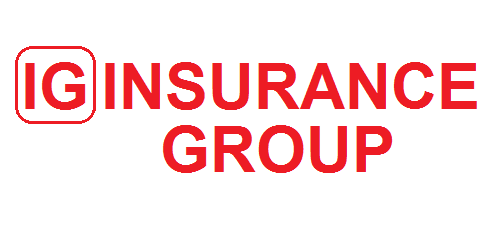 IntermediairwijzigingINSURANCE GROUP BVMangostraat 201326 GL AlmereHiermee verzoek ik u vriendelijk onderstaande verzekering(en) onder te brengen in uw volmacht en/of agentschap.Naam bemiddelaar       : Insurance Group BVAgentschapnummer     : 7379Verzekeringnemer        : Adres                           : Postcode/woonplaats   : Indien de premie(s) van deze verzekering(en) automatisch geïncasseerd dienen te worden, verzoeken wij u onderstaande machtiging in te vullen.MachtigingOndergetekende machtigt hierbij tot schriftelijke wederopzegging de verzekeraar de premie van bovenstaande verzekeringen automatisch te incasseren van zijn/haar rekeningnummer.IBAN Rekeningnummer                      : ………………………………………. ( maandbetaling )Handtekening rekeninghouder  :……………………………………………………………….Handtekening verzekeringnemer                                                             Handtekening bemiddelaar……………………………………..                                                            ……………………………….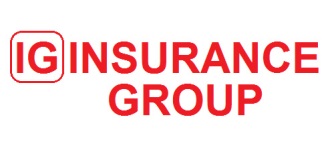 ProductPolisnummerMaatschappij1.…………………….…………………………..……………………………. 2..……………………………………………….……………………………3.…………………….………………………….……………………………